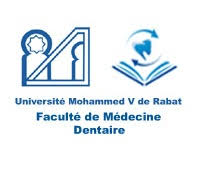 SEMESTRE 2DUT PROTHESES  DENTAIRES.Semaine du 27/05/2024 au 01/06/24Lun 27/05/24Mar 28/05/24Mer 29/05/24Jeu 30/05/24Vend 31/05/24Sam 01/06/2410h00 à 12h0009h00 à 11h0009h00 à 11h0008h30 à 10h0009h30 à 11h3008h00 à 10h00BiomatériauxDr.EL AOUDBiomatériauxDr.EL AOUD10h00 à 13h0011h30 à 13h3010h00 à12h00BiomatériauxDr.EL AOUDT.PProthèse ConjointeMR. Z.ENNIBI12h30 à 14h3012h00 à 14h0011h45 à 13h4513h00 à 15h0013h00 à 14h0012h30 à 14h3014h00 à 16h3014h00 à 16h3014h00 à 16h3014h30 à 16h30